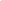 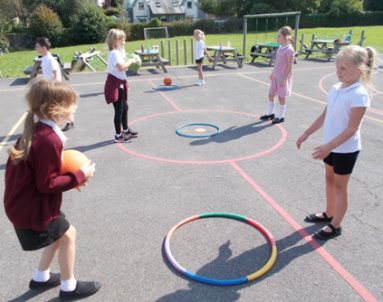 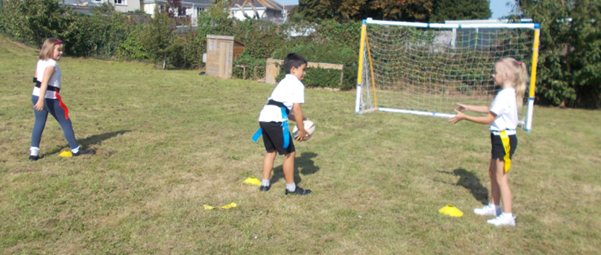 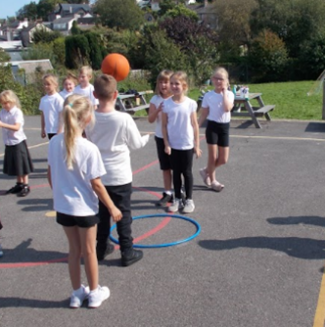 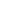 Key achievements to date:Areas for further improvement and baseline evidence of need:The pupils continued to make good progress within all aspects of PE. The sessions provided ensured all children were exposed to a wide range or different sport disciplines. This led to some pupils enquiring about outside sporting clubs to join. The school has made investments to improve playtimes and make them more active and enjoyable. Throughout the pandemic the school ensure to keep extra-curricular clubs going and intra-school competitions going wherever possible. High quality PE lessons have been taught, increasing staff knowledge and confidence in specific areas of PE.CPD session for PE lead including teaching swimming. Swimming training for a support staff member. PE lead has received high quality training as part of a government funded projectAn increase in participation in less active children.Assessments have been conducted at the start and end of the year and these show improvement in the children to achieve key tasks, leading to greater skill and control in all sports.Use of all equipment within the school has ensured that playtimes have been enriching and enjoyable – leading to better behaviour across the school. A greater number of children are engaged in different sports clubs and activities both in and outside school. Less active pupils are involved in a sport/club they enjoy. Noncompetitive sports are being enjoyed by a range of pupils in school. Pupils have developed fundamental movement skillsThey have become increasingly competent and confident and accessed a broad range of opportunities to extend their agility, balance, and coordination, both individually and with others. They have been able to engage in competitive (against both themselves and others) and co-operative physical activities, in a range of increasingly challenging situations.School policy ensures the children follow a healthy balanced way of living. This is echoed across the school. Improved conditions for play and sporting area on the grounds. Sporting weeks added to school calendar to promote enjoyment of physical activity. After school clubs’ participation increased. More clubs available to more year groups/classes. An increase in CPD opportunities for the whole school. To ensure that all class teachers receive focused support in areas they need, in a non-school setting.Improve the participation in girls and boys sporting teams. Offer a wide range of sporting clubs for children to join and compete with.Improve participation in extra-curricular sporting clubs.Encourage children to travel to school in a healthy/ environmentally friendly manner – thus increasing physical activity and helping towards building a green school.Create an even greater variety of sporting festivals on offer to participate in – water sports events.Ensure children are more active at playtimes. Develop the understand and skills of support staff regarding a balanced and healthy lifestyle. PE lead to create a bank of resources for all staff to have access to. 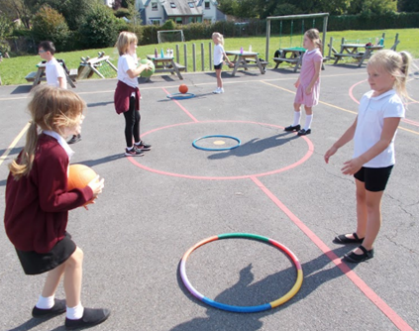 Meeting national curriculum requirements for swimming and water safetyPlease complete all of the below:What percentage of your Year 6 pupils could swim competently, confidently and proficiently over a distance of at least 25 metres when they left your primary school at the end of last academic year?90%What percentage of your Year 6 pupils could use a range of strokes effectively [for example, front crawl, backstroke and breaststroke] when they left your primary school at the end of last academic year?70%What percentage of your Year 6 pupils could perform safe self-rescue in different water-based situations when they left your primary school at the end of last academic year?70%Schools can choose to use the Primary PE and Sport Premium to provide additional provision for swimming but this must be for activity over and above the national curriculum requirements. Have you used it in this way?NoAcademic Year: 2021/20Total fund allocated: £17,500+ Rollover funding. Total fund allocated: £17,500+ Rollover funding. Date: September  2021Date: September  2021Key indicator 1: The engagement of all pupils in regular physical activity – Chief Medical Officer guidelines recommend that primary school children undertake at least 30 minutes of physical activity a day in schoolKey indicator 1: The engagement of all pupils in regular physical activity – Chief Medical Officer guidelines recommend that primary school children undertake at least 30 minutes of physical activity a day in schoolKey indicator 1: The engagement of all pupils in regular physical activity – Chief Medical Officer guidelines recommend that primary school children undertake at least 30 minutes of physical activity a day in schoolKey indicator 1: The engagement of all pupils in regular physical activity – Chief Medical Officer guidelines recommend that primary school children undertake at least 30 minutes of physical activity a day in schoolKey indicator 1: The engagement of all pupils in regular physical activity – Chief Medical Officer guidelines recommend that primary school children undertake at least 30 minutes of physical activity a day in schoolPercentage of total allocation:Key indicator 1: The engagement of all pupils in regular physical activity – Chief Medical Officer guidelines recommend that primary school children undertake at least 30 minutes of physical activity a day in schoolKey indicator 1: The engagement of all pupils in regular physical activity – Chief Medical Officer guidelines recommend that primary school children undertake at least 30 minutes of physical activity a day in schoolKey indicator 1: The engagement of all pupils in regular physical activity – Chief Medical Officer guidelines recommend that primary school children undertake at least 30 minutes of physical activity a day in schoolKey indicator 1: The engagement of all pupils in regular physical activity – Chief Medical Officer guidelines recommend that primary school children undertake at least 30 minutes of physical activity a day in schoolKey indicator 1: The engagement of all pupils in regular physical activity – Chief Medical Officer guidelines recommend that primary school children undertake at least 30 minutes of physical activity a day in schoolSchool focus with clarity on intended impact on pupils:Actions to achieve:Funding allocated:Funding allocated:Evidence and impact:Sustainability and suggested next steps:Support for teachers in PE delivery by using Kinetic Sports (2 days per week). PE lead to develop outdoor learning opportunities for all children- Continue PE sessions 2x 1hour sessions per week. Ensure less active children have access to “active time”. Organised sports for children at lunchtimes building on the learning going on in lessons.Create more outdoor activities for children to take part inSupport and CPD for teachers. After school clubs 3 times per week. Playtime leaders undergo specific training delivered by Cuthbert Mayne to ensure that they can help MTA’s deliver enjoyable lunchtime games. This will be sustainable through the constant training of Y5 pupil’s year-on-year. All classes deliver increased timings. Mindfulness activities introduced on a daily basis.Establish clubs / activities targeted at less active children Attendance at SSP Alternative festivalAsk SSP to give us their facilities so we can take targeted children to an afternoon of eventsAll children have the opportunity to access multi sports during lunchtimes with Torquay Untied.£7,800Included with CM pricing. £7,800Included with CM pricing. Book Kinetic Sports.Good attendance for all groups in after school clubs. More physically able children. Data to be compared to last year, good development of skills.  Train Year  5 children to lead sessions during lunchtimes.These children can then train and upskill the following years cohort – this will then ensure that many children will become play leaders when in Years 3, 4 or 5, thus providing sustained progress.  Impact on mental wellbeing and attainment?Children having positive play experiences and learning new skills and sports.Keeping children active.Greater % of children will be active and engaged. Mid-Term Review:Key indicator 2: The profile of PE and sport being raised across the school as a tool for whole school improvementKey indicator 2: The profile of PE and sport being raised across the school as a tool for whole school improvementKey indicator 2: The profile of PE and sport being raised across the school as a tool for whole school improvementKey indicator 2: The profile of PE and sport being raised across the school as a tool for whole school improvementPercentage of total allocation:Key indicator 2: The profile of PE and sport being raised across the school as a tool for whole school improvementKey indicator 2: The profile of PE and sport being raised across the school as a tool for whole school improvementKey indicator 2: The profile of PE and sport being raised across the school as a tool for whole school improvementKey indicator 2: The profile of PE and sport being raised across the school as a tool for whole school improvementSchool focus with clarity on intended impact on pupils:Actions to achieve:Funding allocated:Evidence and impact:Sustainability and suggested next steps:Create an engaging and inspiring sports week (including sports day)Promote the use of role models among pupils. Maintain a raised profile of PE/School Sport with staff, all pupils and parents within school and local community.Introduce certificates for weekly Celebration assemblies continue to recognise and celebrate achievement and effort in sports/PE both in-school and outside of school.Role models - local sporting personalities so pupils can identify with success and aspire to be a local sporting hero. Use external providers and school-based staff to deliver a sports week with activities to engage all.Training will also be given to year 6 children to become Olympic ambassadors. Recognise effort, teamwork, determination, honesty and self-belief of children during PE lessons and club to encourage increased participation. Achievements within PE lessons and tournaments are celebrated in assembly and on social media networks. Children who attend tournaments receive certificates in assemblyAchievements celebrated in assembly (match results + notable achievements in lessons etc.). Different classes to do dance/gymnastics displays as part of celebration of learning eventsCertificates, trophies and medals to recognise achievement.Track lines for sports day.Ascertain which local personalities the pupils relate to and invite them into school as Special Visitors for Golden table.£300Included in CM pricing£272. Children will be inspired to take up new sports or engage further with current levels of activity.Create inspirational role models who together, break down barriers, and foster a world of inclusion while supporting Special Olympics' expansion of sportsPhysical exercise is seen as high priority at the school, beyond competitive sports.Participation in after school clubs will rise. Emotional intelligence tests to be conducted to measure children’s enjoyment of sporting activities. Key indicator 3: Increased confidence, knowledge and skills of all staff in teaching PE and sportKey indicator 3: Increased confidence, knowledge and skills of all staff in teaching PE and sportKey indicator 3: Increased confidence, knowledge and skills of all staff in teaching PE and sportKey indicator 3: Increased confidence, knowledge and skills of all staff in teaching PE and sportPercentage of total allocation:Key indicator 3: Increased confidence, knowledge and skills of all staff in teaching PE and sportKey indicator 3: Increased confidence, knowledge and skills of all staff in teaching PE and sportKey indicator 3: Increased confidence, knowledge and skills of all staff in teaching PE and sportKey indicator 3: Increased confidence, knowledge and skills of all staff in teaching PE and sportSchool focus with clarity on intendedimpact on pupils:Actions to achieve:Fundingallocated:Evidence and impact:Sustainability and suggestednext steps:PE lead will monitor the delivery of PE working closely with Kinetic Sports. Active lunches to be further embedded and enhanced by MTA lead through ongoing support, training and guidance for MTAs and Play leaders. Release time for PE leadContinue to develop Active lunches maintaining its new high profile through display in hall.3 x 0.5 days for termly monitoring and working alongside teachers £300PE lead to monitor the impact of Kinetic Sports. PE lead to observe sessions being taught. Further displays in KS1 and KS2 areas, to show play leaders and planning. Key indicator 4: Broader experience of a range of sports and activities offered to all pupilsKey indicator 4: Broader experience of a range of sports and activities offered to all pupilsKey indicator 4: Broader experience of a range of sports and activities offered to all pupilsKey indicator 4: Broader experience of a range of sports and activities offered to all pupilsPercentage of total allocation:Key indicator 4: Broader experience of a range of sports and activities offered to all pupilsKey indicator 4: Broader experience of a range of sports and activities offered to all pupilsKey indicator 4: Broader experience of a range of sports and activities offered to all pupilsKey indicator 4: Broader experience of a range of sports and activities offered to all pupilsSchool focus with clarity on intendedimpact on pupils:Actions to achieve:Fundingallocated:Evidence and impact:Sustainability and suggestednext steps:Continue to offer a wider range of activities both within and outside the curriculum in order to get more pupils involved. Focus particularly on those pupils who do not take up additional PE and Sport opportunities. Undertake activities/competitions offered through the sports partnership with CM with an aim to ensure involvement of all pupils.Kinetic Sport to offer lunchtime and after school activities.Kinetic Sport to run a range of after school clubs. Key indicator 5: Increased participation in competitive sportKey indicator 5: Increased participation in competitive sportKey indicator 5: Increased participation in competitive sportKey indicator 5: Increased participation in competitive sportPercentage of total allocation:Key indicator 5: Increased participation in competitive sportKey indicator 5: Increased participation in competitive sportKey indicator 5: Increased participation in competitive sportKey indicator 5: Increased participation in competitive sportSchool focus with clarity on intendedimpact on pupils:Actions to achieve:Fundingallocated:Evidence and impact:Sustainability and suggestednext steps:Interschool competitions to promote competitiveness and fair play in students.Sports Day awards  Sign up to Torbay FA Primary league. Cuthbert Mayne to offer inter school competitions. Introducing children to a wide range of different sports. Ensure good sporting values are embedded. To recognise children’s achievements in sporting events£60 per year £2,813Children will have a better understanding of fair play and competitive sports. Children will be more emotionally resilient. Increased number of children participating in AS clubs. Children across school participating in football club. Create a schedule for clubs.Variety of after school clubs on offer. Key indicator 6: Additional SwimmingKey indicator 6: Additional SwimmingKey indicator 6: Additional SwimmingKey indicator 6: Additional SwimmingPercentage of total allocation:School focus with clarity on intendedimpact on pupils:Actions to achieve:Fundingallocated:Evidence and impact:Sustainability and suggestednext steps:Ensure all children can swim. Both key stages to have exposure to swimming sessions. Year 5/6 to swim and assessments to be carried out. £2 per student per sessionPool hire £70All children meet the national standard for being able to swim by the end of Key Stage 2.All pupils develop confidence in the water and have an understanding of water safety. Use a range of strokes effectivelyAppendices and Supporting DocumentsAppendices and Supporting DocumentsAppendices and Supporting DocumentsHealth WheelResults and Participation Graphs